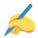 My personal how-to:Facharbeit schreibenName: Hinweis: Bitte schreiben Sie sich die wichtigsten Punkte für Ihre Facharbeit heraus. Lernmodul 1: Themenfindung• • • • • • • • • Lernmodul 2: Fragestellung formulieren• • • • • • • •Lernmodul 3: Gliedern und Strukturieren • • • • • • • • Lernmodul 4: Literaturrecherche & Umgang mit Literatur • • • • • • • • Lernmodul 5: Wissenschaftliches Schreiben und Formulieren • • • • • • • •